Meals on Wheels menu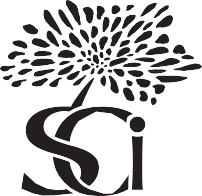 March 2024REMINDERSYou must be home to receive your meal(s) upon delivery.Please call our office at least two days prior if you know you will not be home.With advance notice, alternative meals can be  sent  to  prevent you from  missing or skipping your meal(s).When possible, please ask family members, friends or neighbors to report all hospitalizations and nursing home placements.Monday	Tuesday	Wednesday	Thursday	Friday*Menu subject to market availability	(912) 236-0363 | www.seniorcitizens-inc.org | toll-free (866) 579-2116Call (912) 236-0363 at least 24 hours in advance to request a substitute frozen mealChoice A - PoultryChoice B - FishChoice C - BeefChoice D – VegetarianBeef stroganoff with       1     noodlesSliced carrotsGreen beansFresh fruitMilkPot roast with potatoes,   4    onions, and carrotsBrussel sproutsWhole-wheat rollApple cobblerMilkBarbeque chicken           5Collard greensSquash casseroleOatmeal cookieMilkCheeseburger with bun  6Baked BeansCarrot-raisin salad Mustard/mayoSpiced pearsMilk                                   Chili with beans             7Snap green beansCornbreadPeach crispMilk                                   Spaghetti & meat sauce  8CarrotsCabbageGarlic breadFresh fruitMilk Chicken tetrazzini         11    with noodlesSweet carrotsCollard greensOatmeal cookieMilk  Chicken fingers             12   w/ honey mustard sauceRoasted potato wedgesBroccoliDiced peachesMilkMeatloaf with gravy        13Green beansMashed potatoesWhole-wheat rollGelatin with fruitMilkCreole baked fish          14Okra and tomatoesGritsCole slawOrangeMilkSausage with peppers   15    and onionsRutabagasRollFruit cobblerMilkChicken fricassee          18Mustard greensRiceFruit cobblerMilkBrunswick stew              19Yellow squashMacaroni & cheeseCorn muffinFresh fruitMilkSalisbury steak w/gravy 20Peas and carrotsMashed potatoesCookieMilkChipped barbeque        21   chicken with bunPotato wedgesColeslawSpiced pearsMilkLasagna w/meat sauce  22CarrotsGreen beansGarlic breadFruit cocktailMilkChicken, broccoli, and   25    rice casseroleGreen beansFruit cobblerMilk                       Pork chop w/gravy        26English peasMixed vegetablesMashed potatoesFruit cocktailMilkBaked chicken w/gravy  27BroccoliOkra and tomatoesYellow ricePuddingMilkChicken fingers             28Tossed salad with ranch        dressingMacaroni and cheeseSpiced applesMilkBeef stroganoff with       29     noodlesSliced carrotsGreen beansFresh fruitMilk